Návod k použití		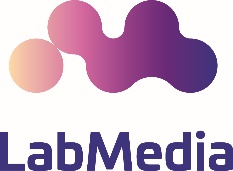 Chromogenní Staphylococcus agarVeterinární přípravekTyp výrobkuPůda k přímému použitíPetriho miska (90 mm)Účel použití	Chromogenní Staphylococcus agar se používá k identifikaci a diferenciaci všech stafylokoků.Složení půdy (na 1 l deionizované vody):Pepton a kvasničný extrakt		40,0 gSoli					30,0 gAgar					15,0 gChromogenní a selektivní směs		  1,0 gBarva: béžovéKonečné pH 7,3 ± 0,2 měřené při 25 °CPostup:Vzorek očkujte na vytemperovanou plotnu s kultivační půdou pomocí inokulační kličky, vatovým tamponem či jiným validovaným postupem. Naočkovanou plotnu inkubujte v aerobní atmosféře při 36 ± 1 °C 18-24 hodin, poté proveďte kontrolu růstu a vyhodnocení.Kontrola kvality půdy:Před použitím zkontrolujte, zda médium nevykazuje fyzickou vadu či mikrobiální kontaminaci. Následně proveďte kontrolu růstu inokulací kontrolními kmeny a inkubací za doporučených podmínek. Výsledky byly získány inokulací půdy kontrolními kmeny, inkubací při 36 ± 1 °C za aerobních podmínek a odečtením po 18-24 hodinách.Bezpečnostní opatření:Pouze pro zvířata.Pouze pro profesionální použití v laboratoři.Výrobek nepoužívejte opakovaně, ani po určené době exspirace.Skladování média:Kultivační půdu skladujte při teplotě 2-8 °C ve tmě. Zamezte výkyvům teplot (přehřátí, zmrazení). Plotny s kultivační půdou uchovávejte co nejdéle v originálním balení a dnem vzhůru. Po otevření originálního balení spotřebujte v co nejkratší době s ohledem na zvýšené riziko kontaminace půdy z prostředí, vysychání půdy a jiných fyzikálních změn.Plotny s kultivační půdou nepoužívejte, pokud vykazují fyzikální změnu média (např. vysušení či změnu barvy), přítomnost mikrobiální kontaminace či narušení vlastního obalu kultivačního média.Způsob likvidace: Použitý, nepoužitý, kontaminovaný nebo jinak nevyhovující výrobek likvidujte jako nebezpečný odpad, kód N180103, dle platné legislativy a předpisů.Exspirace: 	60 dní od data výroby90 dní od data výroby (baleno v ochranné atmosféře)Datum výroby uvedeno na obalu.Plotny s kultivační půdou lze inokulovat po celou dobu použitelnosti a kultivovat po doporučenou dobu.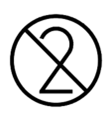 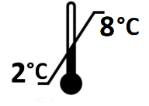 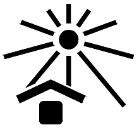 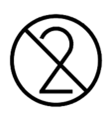 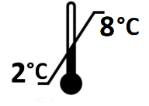 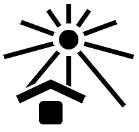 kontrolní kmenrůstvzhled koloniíStaphylococcus epidermidis CCM 4418+žluté až do růžovaStaphylococcus aureus CCM 3953+růžovéEscherichia coli CCM 3954- - 